KATA PENGANTAR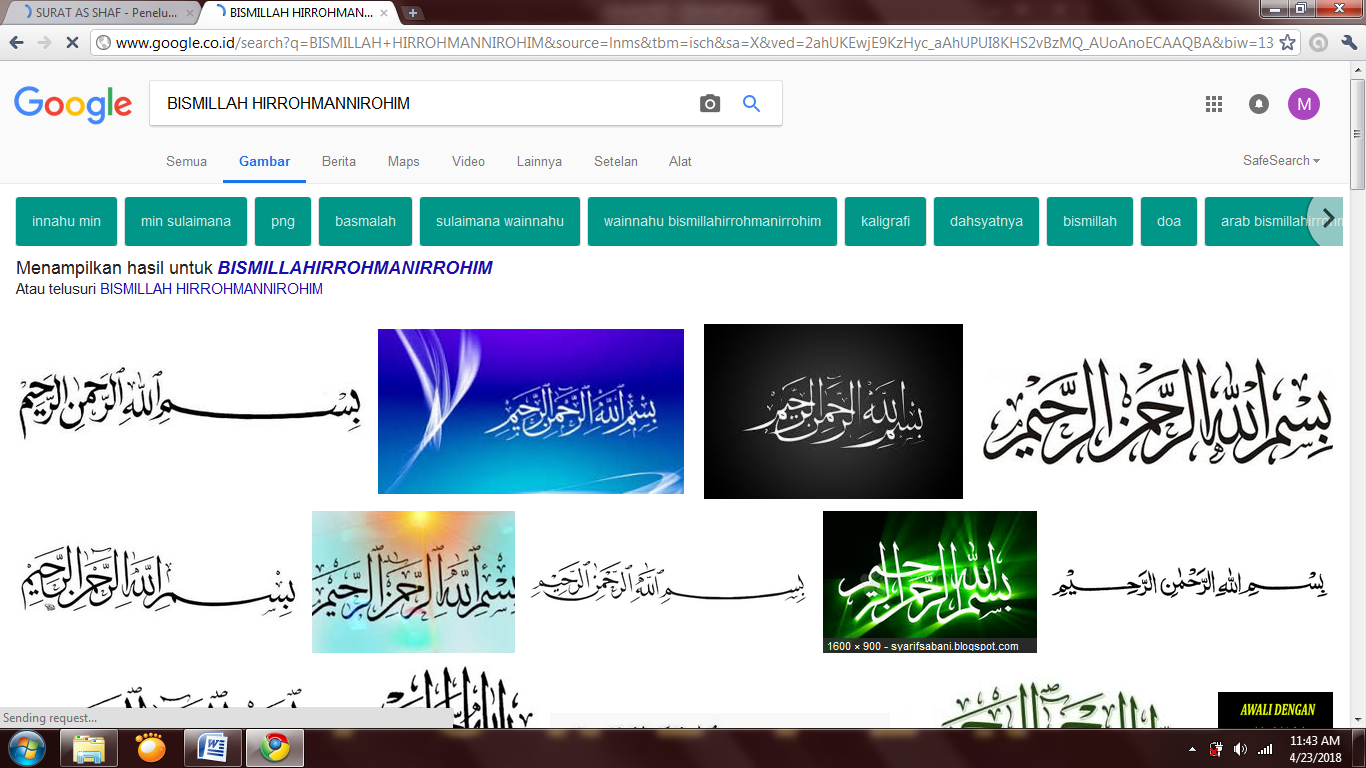 Artinya :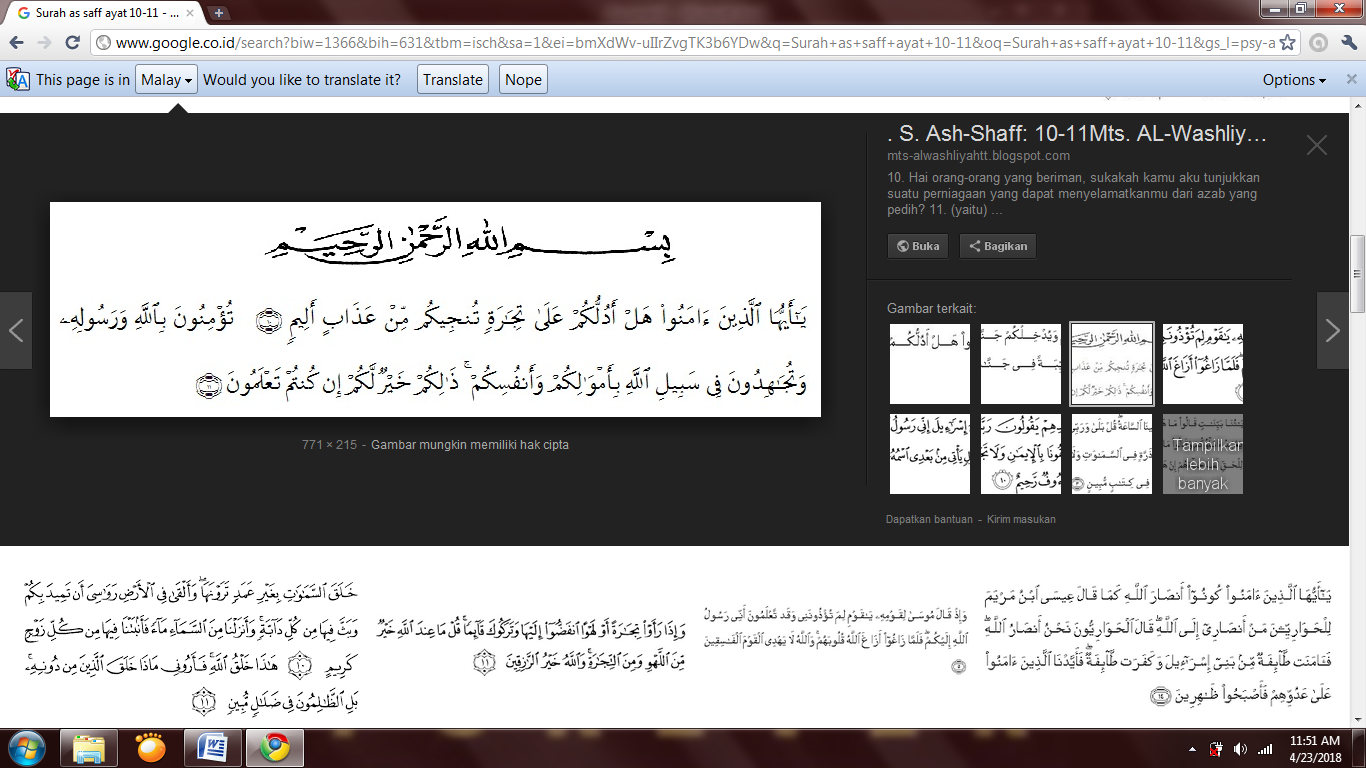 Wahai orang-orang yang beriman, maukah kamu aku tunjukkan suatu perdagangan yang dapat menyelamatkan kamu dari azab yang pedih (10), yaitu kamu beriman kepada Allah dan Rasulnya dan berjihad di jalan Allah dengan harta dan jiwamu.Itulah yang lebih baik bagi kamu jika kamu mengetahui (11).Alhamdulillahirobbil’alamin Penulis mengucapkan Syukur kehadirat Allah SWT yang telah mengkaruniai akan kesehatan atau kelapangan untuk berpikir sehingga penulis dapat menyelesaikan tulisan ilmiah ini dalam rangka penulisan Skripsi. Skripsi ini dibuat oleh penulis dengan judul ANALISIS BIAYA PRODUKSI OLAHAN MINYAK KELAPA (KOPRA) TERHADAP PENDAPATAN PENGUSAHA (Studi Kasus Kecamatan Air Joman Kabupaten Asahan) Dalam penyusunan  skripsi  ini, penulis banyak dibantu oleh berbagai pihak, untuk itu penulis ingin mengucapkan terimakasih atas bimbingan motivasi dorongan do’a serta masukan yang telah diberikan.Akhirnya penulis mengucapkan terimakasih dan semoga kita semua berada dalam lindungan Allah SWT. Amin ya Robbal Alamin.						       Medan,    Februari 2020						       Penulis,	 Fadel Muhammad ZakiUCAPAN TERIMAKASIHAlhamdulillah, puji dan syukur penulis ucapkan kehadirat Allah SWT, yang telah melimpahkan rahmat, taufik, dan hidayahnya kepada penulis, sehingga penulis dapat menyelesaikan skripsi ini. Shalawat beriring salam juga penulis persembahkan kepada junjungan kita Nabi besar Muhammad SAW telah membawa kabar tentang pentingnya ilmu kehidupan di dunia dan di akhirat. Akhirnya, penulis berharap semoga skripsi ini dapat bermanfaat bagi pihak yang memerlukan.Penulis mengucapkan terima kasih kepada semua pihak yang telah memberikan masukan sehingga skripsi ini selesai. Oleh karena itu, pada bagian ini penulis ingin menyampaikan terima kasih dan penghargaan sebesar-besarnya kepada :Bapak Dr. Bambang Hermanto, SP, M.Si selaku pembimbing pertama yang telah tulus ikhlas bersedia meluangkan waktu dan memberikan bimbingan kepada penulis hingga penyelesaian skripsi ini.Ibu Nomi Noviani, SP, MP selaku pembimbing kedua yang telah tulus ikhlas bersedia meluangkan waktu dan memberikan bimbingan kepada penulis hingga penyelesaian skripsi ini.Dosen/Staf pengajar Fakultas Pertanian Universitas Muslim Nusantara Al-Washliyah.Orang tua penulis, berkat do’a dan dukungan yang tiada henti diberikan kepada penulis. Teman-teman mahasiswa Peratanian angkatan 2016 yang tidak bisa saya sebutkan satu persatu yang membantu dan memberikan dorongan kepada penulis selama menyelesaikan skripsi ini. Penulis menyadari sepenuhnya bahwa skripsi ini jauh dari sempurna dan perlu pengembangan dan kajian lebih lanjut.  Oleh karena itu segala kritik dan saran yang sifatnya membangun akan penulis terima demi penyempurnaan skripsi ini dan semoga memberikan manfaat bagi orang yang membutuhkannya.Medan,    Februari  2020	Fadel Muhammad ZakiABSTRAKPenelitian ini bertujuan untuk mengetahui apa saja Analisis Biaya Produksi olahan minyak kelapa kopra di Kecamatan Air Joman Kabupaten Asahan. Tujuan Penelitianini : (1) Untuk mengetahui Faktor factor Biaya Produksi olahan minyak kelapa kopra terhadap pendapatan pengusaha (studikasus : di Kecamatan Air Joman Kabupaten Asahan). (2) Untuk menganalisis Biaya Produksi olahan minyak kelapa kopra terhadap pendapatan pengusaha (studikasus : di Kecamatan Air Joman Kabupaten Asahan). Metode analisis yang di gunakan adalah regeresi linier berganda dengan alat bantu perangkat SPSS 21. Hasil Penelitianini (1) Pengaruh Analisis Biaya Produksi Pendapatan Kelapa Kopra(Y) yaitu Modal (X1), BahandanAlat (X2), TenagaKerja (X3), dan Biaya Produksi (X4). (2) Pengaruh Modal, Bahan dan Alat, tenaga Kerja dan Biaya Produksi secara serempak (Uji-F) berpengaruhnya terhadap pendapatan usahatani Kelapa kopra. Secara parsial (Uji-T) Pengaruh Modal, Bahan dan Alat, tenaga Kerja dan Biaya Produksi berpengaruhnya terhadap usahatani Kelapa kopra didaerah penelitian. (3) Usahatani kelapa kopra di daerah penelitian tergolong menguntungkan, karena penerimaan petani lebih besar dari biaya yang dikeluarkan untuk usaha taninya. (4) Usaha tani kelapa kopra di daerah penelitian secara financial layak untuk diusahakan dan dikembangkan ditinjau dari kriteria kelayakan finansial (B/C).Kata Kunci :BiayaProduksi, KelapaKopra, Penerimaan dan  PendapatanABSTRACT
The objective of the research was to determine what the Cost Analysis of Copra Coconut Oil Production in Air Joman District Asahan Regency. The analytical method used was multiple linear regression with SPSS 21 tools. The results of this research (1) Influence of Analysis of Production Costs of Copra Coconut Revenue (Y), namely Capital (X1), Materials and Tools (X2), Labor (X3) , and Production Costs (X4). (2) The influence of capital, materials and equipment, labor and production costs simultaneously (Test-F) significantly affected the income of copra coconut farming. Partially (T-Test) The Influence of Capital, Materials and Tools, Labor and Production Costs had a significant effect on copra coconut farming in the research area. (3) Copra coconut farming in the research area was considered profitable, because the farmers' income was greater than the costs incurred for their farming. (4) Copra coconut farming in the research was financially feasible to be cultivated and developed in terms of financial feasibility criteria (B / C).

Keywords: Production Costs, Copra Coconut, RevenueDAFTAR ISINo	 Judul 	Halaman	KATA PENGANTAR	iUCAPAN TERIMAKASIH	iiABSTRAK	ivABSTRACT	vDAFTAR ISI	viDAFTAR TABEL	 viiiDAFTAR GAMBAR	 ixDAFTAR LAMPIRAN	 xBAB I PENDAHULUAN	 1Latar Belakang	 1Identifikasi Masalah	 4Batasan Masalah	 4Rumusan Masalah	 5Tujuan Penelitian	 5Manfaat Penelitian	 5Anggapan Dasar	 6Hipotesis Penelitian	 6BAB II TINJAUAN PUSTAKA	8Landasan Teori	 82.1.1 Kelapa	 82.1.2 Kopra	 9Biaya Produksi	 102.2.1 Pengertian Biaya	 102.2.2 Klasifikasi Biaya	 112.2.3 Proses Produksi	 132.2.4 Jenis – Jenis Proses Produksi	 14Pendapatan Petani	 152.3.1 Definisi Pendapatan Petani	 152.3.2 Kalsifikasi Pendapatan	 172.3.3 Prosedur Pendapatan	 17Kerangka Berfikir	 18Penelitian Terdahulu	 19BAB III	METODE PENELITIAN	24Desain Penelitian	 24Tempat dan Waktu Penelitian	 243.2.1 Tempat Penelitian	 24 3.2.2 Waktu Penelitian	 24	3.3 	Populasi dan Sampel	 24		3.3.1 Populasi	 24		3.3.2 Sampel	 25	3.4 	Variabel dan Indikator Penelitian	 25		3.4.1 Variabel Penelitian	 25		3.4.2 Indikator Penelitian	 26	3.5 	Insturmen Penelitian	 27	3.6	Teknik Pengumpulan Data	 27	3.7 	Teknik Analisis Data	 28		3.7.1 Analisis Regresi Linier Berganda	 29		3.7.2 Uji F (Simultan)	 29		3.7.3 Uji T (Parsial)	 30		3.7.4 Analisis Pendapatan	 30	3.8	Definisi dan Batasan Operasional	 31		3.8.1 Definisi	 31		3.8.2 Batasan Operasional	 32BAB IV GAMBARAN UMUM SEJARAH AIR JOMAN	33	4.1	Sejarah Kecamatan Air Joman	 33	4.2	Komposisi Penduduk	 35	4.3	Pendidikan	 36BAB V HASIL PENELITIAN DAN PEMBAHASAN	38	5.1	Analisis Linier Berganda	 38		5.1.1 Uji F	 39		5.1.2 Uji T	 40	5.2 	Analisis Pendapatan	 42		5.2.1 Penerimaan Usahatani Kelapa Kopra	 42		5.2.2 Biaya Produksi Usahatani Kelapa Kopra	 42		5.2.3 Pendapatan Usahatani Kelapa Kopra	 44	5.3	Benefit Cost-Ratio (B/C)	 44BAB VI KESIMPULAN DAN SARAN	45	6.1	Kesimpulan	 45	6.2  Saran	 45DAFTAR PUSTAKA 	46DAFTAR TABELNo 	Judul	 Halaman1 Taksonomi Tanaman Kelapa 	 82 Luas Wilayah, Jumlah Penduduk, KK dan Kepadatan Penduduk	 343 Jumlah Penduduk Menurut Kelompok Umur	 354 Jumlah Penduduk Jenis Kelamin	 365 Pendidikan Masyarakat	 366 Koefisien Determinasi (R2)	 397 Uji F	 398 Uji T 	 40DAFTAR GAMBARNo 	Judul 	Halaman1 Kerangka Berfikir	19DAFTAR LAMPIRANNo	 Judul 	Halaman1 Lembaran Kuesioner 	 482 Regresi	 553 Dokumentasi	 57